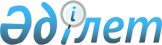 Об утверждении Положения о деятельности медицинских организаций, оказывающих травматологическую и ортопедическую помощь
					
			Утративший силу
			
			
		
					Приказ и.о. Министра здравоохранения Республики Казахстан от 6 июня 2011 года № 352. Зарегистрирован в Министерстве юстиции Республики Казахстан 22 июня 2011 года № 7024. Утратил силу приказом и.о. Министра здравоохранения Республики Казахстан от 6 января 2022 года № ҚР ДСМ-1.
      Сноска. Утратил силу приказом и.о. Министра здравоохранения РК от 06.01.2022 № ҚР ДСМ-1 (вводится в действие по истечении десяти календарных дней после дня его первого официального опубликования).
      В соответствии с  подпунктом 1) пункта 3 статьи 32 Кодекса Республики Казахстан "О здоровье народа и системе здравоохранения", ПРИКАЗЫВАЮ:
      1. Утвердить прилагаемое  Положение о деятельности медицинских организаций, оказывающих травматологическую и ортопедическую помощь.
      2. Департаменту организации медицинской помощи Министерства здравоохранения Республики Казахстан (Тулегалиева А.Г.) обеспечить государственную регистрацию настоящего приказа в Министерстве юстиции Республики Казахстан.
      3. Юридическому департаменту Министерства здравоохранения Республики Казахстан (Таласпаева А.С.) обеспечить официальное опубликование настоящего приказа после его государственной регистрации в Министерстве юстиции Республики Казахстан.
      4. Контроль за исполнением настоящего приказа возложить на вице-министра здравоохранения Республики Казахстан Байжунусова Э.А.
      5. Настоящий приказ вводится в действие по истечении десяти календарных дней после дня его первого официального опубликования. Положение
о деятельности медицинских организаций, оказывающих
травматологическую и ортопедическую помощь
1. Общие положения
      1. Настоящее Положение разработано в соответствии с  подпунктом 1) пункта 3 статьи 32 Кодекса Республики Казахстан от 18 сентября 2009 года "О здоровье народа и системе здравоохранения" и определяет статус и полномочия медицинских организаций, оказывающих травматологическую и ортопедическую помощь.
      2. Организации, оказывающие травматологическую и ортопедическую помощь (взрослому и детскому) населению (далее - Организации) создаются в целях своевременного проведения мероприятий, направленных на выявление, лечение и медицинскую реабилитацию больных с травмами и заболеваниями опорно-двигательной системы.
      3. Работу Организации координирует главный внештатный специалист травматолог-ортопед (республики, области, города).
      4. Травматологическая и ортопедическая помощь включает в себя своевременное выявление, лечение, медицинскую реабилитацию больных с травмами и заболеваниями опорно-двигательной системы.
      5. Травматологическая и ортопедическая помощь (взрослому и детскому) населению оказывается в форме  консультативно-диагностической и (или)  стационарной медицинской помощи. 2. Основные задачи и функции организации,
оказывающих травматологическую и ортопедическую помощь
      6. Основными задачами организаций, оказывающих травматологическую и ортопедическую помощь населению, являются:
      1) организация и проведение мероприятий, направленных на профилактику травм и заболеваний опорно-двигательной системы среди детей и взрослых;
      2) ранняя диагностика травм и заболеваний опорно-двигательной системы путем современных методов диагностики;
      3) лечение больных с травмами и заболеваниями опорно-двигательной системы в соответствии с протоколами оказания травматологической и ортопедической помощи;
      4) совместно с организациями первичной медико-санитарной помощи, центрами формирования здорового образа жизни и общественными объединениями проводить мероприятия по профилактике травматизма;
      5) оказание стационарозамещающей и реабилитационной помощи пациентам, не нуждающимся в круглосуточном медицинском наблюдении, в соответствии с  приказом и.о. Министра здравоохранения Республики Казахстан от 26 ноября 2009 года № 798 "Об утверждении Правил оказания стационарозамещающей помощи" (зарегистрированный в Реестре государственной регистрации нормативных правовых актов № 5951) при (далее - оказание стационарозамещающей помощи пациентам по медицинским показаниям):
      - наличий медицинских показаний для врачебного наблюдения за пациентами после этапной коррекции деформаций, наложения, смены или снятия гипсовой повязки;
      - установление и/или уточнение диагноза заболевания, требующее проведения комплексного обследования в течение длительного времени;
      - наличие медицинских показаний для проведения сложных диагностических исследований, требующих определенной подготовки пациента;
      - наличие медицинских показаний для проведения лечебных манипуляций, выполняемых врачами в амбулаторных условиях (перевязки послеоперационных ран, внутрисуставное введение медикаментозных препаратов, пункция суставов, диагностическая биопсия);
      - диагностическая артроскопия и ангиография;
      - выполнение миниинвазивных оперативных вмешательств;
      - проведение курса реабилитационного и восстановительного лечения;
      - наличие медицинских показаний для динамического наблюдения за пациентами после выписки из стационара круглосуточного пребывания.
      7. В случае выявления травм и заболеваний опорно-двигательной системы или их обострении, врачи организаций первичной медицинской помощи и врачи других специальностей направляют больных на консультацию и на лечение к врачу травматологу-ортопеду амбулаторно-поликлинических или стационарных медицинских организаций. 3. Структура организации оказывающих
травматологическую и ортопедическую помощь
      8. К медицинским организациям, оказывающим травматологическую и ортопедическую помощь, относятся:
      1) Республиканское государственное предприятие на праве хозяйственного ведения " Научно-исследовательский  институт травматологии и ортопедии" Министерства здравоохранения Республики Казахстан (далее - НИИТО);
      2) медицинские организации, в структуре которых, в зависимости от возложенных на него функций, организовываются:
      кабинет травматологии и ортопедии амбулаторно-поликлинических организаций;
      отделение травматологии и ортопедии консультативно-диагностических поликлиник (центров);
      отделение травматологии и ортопедии стационарных медицинских организаций;
      отделение множественной и сочетанной травмы стационарных медицинских организаций;
      межрайонное отделение травматологии центральных районных (межрайонных) больниц;
      травматологический пункт стационарных медицинских организаций. 4. Республиканское государственное предприятие на праве
хозяйственного ведения "Научно-исследовательский институт
травматологии и ортопедии" Министерства здравоохранения
Республики Казахстан
      9. В своей деятельности НИИТО руководствуется  Конституцией Республики Казахстан,  Кодексом Республики Казахстан "О здоровье народа и системе здравоохранения", отраслевыми нормативными правовыми актами, Уставом предприятия и осуществляют свою деятельность на основании государственной лицензии на медицинскую деятельность.
      10. Основным предметом и целью деятельности НИИТО является проведение научных фундаментальных и прикладных исследований в области травматологии и ортопедии, разработка и внедрение в практику современных, высокотехнологичных и эффективных способов профилактики, диагностики, лечения и реабилитации больных с травмами и заболеваниями опорно-двигательной системы, осуществление квалифицированной, специализированной и высокоспециализированной медицинской помощи населению, оказание методической и консультативной помощи организациям и учреждениям здравоохранения по вопросам оказания медицинской помощи больным с травмами и заболеваниями опорно-двигательной системы. 5. Кабинет травматологии и ортопедии
амбулаторно-поликлинических организаций
      11. Кабинет травматологии и ортопедии амбулаторно-поликлинических организаций (далее - Кабинет) создается для обеспечения в амбулаторных условиях консультативной и лечебно-диагностической помощи пациентам с травмами и заболеваниями костно-мышечной системы.
      12. Основными функциями Кабинета являются:
      1) оказание консультативно-диагностической и лечебной помощи пациентам с травмами и заболеваниями костно-мышечной системы;
      2) отбор и направление пациентов с травмами и заболеваниями костно-мышечной системы на стационарное лечение;
      3) отбор и направление пациентов с травмами и заболеваниями костно-мышечной системы на оказание высокоспециализированной медицинской помощи;
      4) проведение консервативного лечения детей с врожденным вывихом бедра и врожденной косолапостью с помощью этапного гипсования;
      5) диспансерное наблюдение за пациентами с последствиями травм и болезнями костно-мышечной системы: детей с врожденным вывихом бедра, врожденной косолапостью, сколиозом, наследственными системными заболеваниями скелета, аномалиями развития скелета, пациентов с остеопорозом, после эндопротезирования крупных суставов;
      6) осуществление экспертизы временной нетрудоспособности;
      7) направление пациентов с признаками стойкой утраты трудоспособности на медико-социальную экспертную комиссию;
      8) оказание консультативной, лечебно-диагностической помощи пациентам с травмами и заболеваниями костно-мышечной системы при их направлении участковыми врачами-терапевтами, врачами общей практики (семейными врачами), врачами-хирургами, а также при направлении врачами медицинских организаций, не имеющих в своем составе кабинета травматологии и ортопедии;
      9) участие в выполнении государственных и региональных целевых программ, направленных на профилактику, снижение костно-мышечной заболеваемости и травматизма среди взрослого и детского населения;
      10) мониторинг и анализ основных медико-статистических показателей заболеваемости, инвалидности, смертности от травм и заболеваний костно-мышечной системы среди взрослого и детского населения в районе обслуживания;
      11) выработка рекомендаций по профилактике, диагностике, лечению, реабилитации и диспансерному наблюдению пациентов с травмами и заболеваниями костно-мышечной системы в районе обслуживания;
      12) внедрение в практику новых методов профилактики, диагностики и лечения пациентов с травмами и заболеваниями костно-мышечной системы;
      13) участие в мероприятиях по повышению квалификации врачей-терапевтов участковых, врачей-педиатров, врачей-неонатологов, врачей общей практики, врачей-хирургов, врачей-детских хирургов, врачебного и среднего медицинского персонала кабинетов медицинской профилактики по вопросам практической травматологии и ортопедии;
      14) участие в проведении мероприятий по профилактике всех видов травматизма;
      15) ведение учетной и отчетной документации, предоставление отчетов о деятельности;
      16) оказание стационарозамещающей и помощи пациентам по медицинским показаниям.
      13. Структура Кабинета и штатная численность медицинского персонала устанавливаются руководителем медицинской организации, в составе которого создан Кабинет, исходя из объема проводимой лечебно-диагностической работы, численности обслуживаемого населения и штатных нормативов, утвержденных  приказом Министра здравоохранения Республики Казахстан от 7 апреля 2010 года № 238 "Об утверждении типовых штатов и штатных нормативов организаций здравоохранения" (зарегистрированный в Реестре государственной регистрации нормативных правовых актов за № 6173) (далее - штатные нормативы организаций здравоохранения).
      14. Кабинет обеспечивается минимальным перечнем оборудования для кабинета травматологии и ортопедии амбулаторно-поликлинических организаций согласно  приложению 1 к настоящему Положению. 6. Отделение травматологии и ортопедии
консультативно-диагностических поликлиник (центров)
      15. Отделение травматологии и ортопедии консультативно-диагностических поликлиник (центров) (далее - Поликлиническое отделение) организуется в областных центрах и городах республиканского значения.
      16. Поликлиническое отделение осуществляет следующие функции:
      1) обеспечение пациентов с травмами и заболеваниями костно-мышечной системы консультативно-диагностической и лечебной помощью;
      2) проведение необходимых лабораторных, инструментальных и диагностических исследований с применением современных методов обследования;
      3) отбор и направление пациентов на стационарное обследование и лечение;
      4) определение рекомендаций по дальнейшему лечению пациентов в условиях амбулаторно-поликлинических и стационарных организаций;
      5) внедрение в клиническую практику современных достижений медицины по лечению пациентов с травмами и заболеваниями костно-мышечной системы и проведение анализа эффективности их применения;
      6) организация  экспертизы временной нетрудоспособности; 
      7) проведение санитарно-просветительской работы с населением по профилактике травматизма, в том числе детского травматизма;
      8) проведение консервативного лечения детей с врожденным вывихом бедра и врожденной косолапостью с помощью этапного гипсования;
      9) проведение диспансерного наблюдения детей с врожденным вывихом бедра, врожденной косолапостью, сколиозом, наследственными системными заболеваниями скелета, аномалиями развития скелета, пациентов с остеопорозом и после эндопротезирования крупных суставов;
      10) ведение учетной и отчетной документации, предоставление отчетов о деятельности;
      11) оказание стационарозамещающей помощи пациентам по медицинским показаниям.
      17. Структура Поликлинического отделения и штатная численность медицинского персонала устанавливаются руководителем медицинской организации, в составе которого оно создано, исходя из объема проводимой лечебно-диагностической работы, численности обслуживаемого населения и штатных нормативов организаций здравоохранения.
      18. Поликлиническое отделение обеспечивается минимальным перечнем оборудования для кабинета травматологии и ортопедии амбулаторно-поликлинических организаций согласно  приложению 1 к настоящему Положению. 7. Отделение травматологии и ортопедии
стационарных медицинских организаций
      19. Отделение травматологии и ортопедии стационарных медицинских организаций (далее - Стационарное отделение) создается на базе организации здравоохранения, оказывающих многопрофильную специализированную или высокоспециализированную стационарную или стационарозамещающую помощь (взрослому и детскому) населению (республики, области, города, района).
      20. Для дифференциальной диагностики, выработки тактики и проведения необходимого специализированного лечения, при невозможности оказания эффективной медицинской помощи в амбулаторно-поликлинических условиях, пациенты направляются в Стационарное отделение медицинской организации.
      21. Стационарное отделение осуществляет следующие функции:
      1) оказание специализированной, в том числе высокотехнологичной медицинской помощи пациентам с травмами и заболеваниями костно-мышечной системы с применением терапевтических и/или хирургических (в том числе микрохирургических) методов лечения;
      2) проведение лабораторной и инструментальной диагностики и дифференциальной диагностики с другими заболеваниями;
      3) освоение и внедрение в клиническую практику современных методов диагностики, лечения и профилактики травм и заболеваний костно-мышечной системы;
      4) осуществление госпитального этапа реабилитации пациентов с травмами и заболеваниями костно-мышечной системы;
      5) осуществление экспертизы временной нетрудоспособности;
      6) участие в процессе повышения профессиональной квалификации персонала многопрофильного стационара по вопросам диагностики и оказания специализированной, в том числе высокотехнологичной травматологической и ортопедической медицинской помощи;
      7) оказание консультативной помощи врачам других отделений стационара в вопросах профилактики, диагностики и лечения пациентов с травмами и заболеваниями костно-мышечной системы;
      8) ведение учетной и отчетной документации, предоставление отчетов о деятельности;
      9) оказание стационарозамещающей помощи пациентам по медицинским показаниям.
      22. Стационарное отделение может использоваться в качестве клинической базы образовательных организаций среднего, высшего и дополнительного профессионального образования, а также научных организаций.
      23. Структура Стационарного отделения и штатная численность медицинского персонала устанавливаются руководителем организации, в составе которого оно создано, исходя из объема проводимой лечебно-диагностической работы, численности обслуживаемого населения и штатных нормативов организаций здравоохранения.
      24. Стационарное отделение обеспечивается минимальным перечнем оборудования для отделения травматологии и ортопедии стационарных медицинских организаций согласно  приложению 2 к настоящему Положению. 8. Отделение множественной и сочетанной травмы
стационарных медицинских организаций
      25. Отделение множественной и сочетанной травмы стационарных медицинских организаций (далее - Отделение) создается на базе организации здравоохранения, оказывающих многопрофильную специализированную или высокоспециализированную стационарную или стационарозамещающую помощь (взрослому и детскому) населению (республики, области, города).
      26. Отделение выполняет следующие функции:
      1) оказание диагностической, лечебной и профилактической помощи пациентам с множественными и сочетанными травмами;
      2) проведение лабораторной и инструментальной диагностики и дифференциальной диагностики с другими заболеваниями;
      3) оказание неотложной стационарной (обследование, лечение и реабилитация) медицинской помощи и последующего лечения пострадавших с множественными (повреждение двух и более сегментов опорно-двигательной системы) и (или) сочетанными (повреждения опорно-двигательного аппарата в сочетании с повреждениями других систем и органов - черепно-мозговой травмой, полостными, крупных сосудов и нервов) травмами;
      4) выполнение симультантных (поэтапных) оперативных вмешательств;
      5) осуществление госпитального этапа реабилитации пациентов с множественными и сочетанными травмами;
      6) оказание консультативной помощи врачам других специальностей в вопросах профилактики, диагностики и лечения пациентов с множественной и сочетанной травмой в отделениях лечебно-профилактической организаций, в состав которого входит Отделение; 
      7) разработка и проведение мероприятий по повышению качества лечебно-диагностической работы в Отделении и снижению больничной летальности при множественных и сочетанных травмах;
      8) участие в повышении профессиональной квалификации персонала лечебно-профилактической организаций по вопросам диагностики и оказания медицинской помощи пациентам с множественными и сочетанными травмами;
      9) систематическое освоение и внедрение в практику новых эффективных методов профилактики, диагностики, лечения и реабилитации пациентов с множественными и сочетанными травмами;
      10) осуществление экспертизы временной нетрудоспособности;
      11) ведение учетной и отчетной документации, предоставление отчетов о деятельности;
      12) оказание стационарозамещающей помощи пациентам по медицинским показаниям.
      27. Структура Отделения и штатная численность медицинского персонала устанавливаются руководителем медицинской организации, в составе которого оно создано, исходя из объема проводимой лечебно-диагностической работы, численности обслуживаемого населения и штатных нормативов организаций здравоохранения.
      28. Отделение может использоваться в качестве клинической базы образовательных организаций среднего, высшего и дополнительного профессионального образования, а также научных организаций.
      29. Отделение обеспечивается минимальным перечнем оборудования для отделения травматологии и ортопедии стационарных медицинских организаций согласно  приложению 2 к настоящему Положению. 9. Межрайонное отделение травматологии
центральных районных (межрайонных) больниц
      30. Межрайонное отделение травматологии центральных районных (межрайонных) больниц (далее - отделение травматологии) создается по решению местных исполнительных органов областей в составе центральных районных (межрайонных) больниц, расположенных вблизи автомобильных трасс республиканского значения с целью обеспечения доступности квалифицированной и специализированной медицинской помощи пострадавшим при дорожно-транспортных происшествиях на аварийно-опасных участках дорог.
      31. Отделение травматологии выполняет следующие функции:
      1) оказание неотложной медицинской помощи в экстренных случаях и последующего лечения пациентов, пострадавших в дорожно-транспортном происшествии (далее - ДТП), с множественными и (или) сочетанными травмами;
      2) осуществление госпитального этапа реабилитации пациентов с множественными и сочетанными травмами;
      3) разработка и проведение мероприятий по повышению качества лечебно-диагностической работы и снижению больничной летальности при множественных и сочетанных травмах, пострадавших в ДТП;
      4) систематическое освоение и внедрение в практику новых эффективных методов профилактики, диагностики, лечения и реабилитации пациентов, пострадавших в ДТП;
      5) осуществление  экспертизы временной нетрудоспособности;
      6) взаимодействие с медицинскими организациями по вопросам оказания неотложной медицинской помощи в экстренных случаях пациентам, пострадавшим в ДТП;
      7) ведение учетной и отчетной документации, предоставление отчетов о деятельности;
      8) оказание стационарозамещающей помощи пациентам по медицинским показаниям.
      32. Структура Отделения травматологии и штатная численность медицинского и другого персонала устанавливаются руководителем медицинской организации, в составе которого оно создано, исходя из объема проводимой лечебно-диагностической работы, численности обслуживаемого населения и штатных нормативов организаций здравоохранения.
      33. Отделение травматологии обеспечивается минимальным перечнем оборудования для отделения (межрайонного отделения) травматологии центральных районных (межрайонных) больниц согласно  приложению 3 к настоящему Положению. 10. Травматологический пункт
стационарных медицинских организаций
      34. Травматологический пункт стационарных медицинских организаций (далее - Травмпункт) создается с целью оказания амбулаторной неотложной медицинской помощи пациенту с травмой в экстренных случаях.
      35. Пациент с травмой обращается в Травмпункт самостоятельно или поступает по скорой медицинской помощи. Врач - травматолог Травмпункта оценивает общее состояние пострадавшего, его травматолого-ортопедический статус, определяет необходимость дополнительных лабораторных и инструментальных исследований с целью уточнения диагноза и после оказания пациенту неотложной медицинской помощи по экстренным показаниям, определяет необходимость госпитализации его в профильный стационар для получения по медицинским показаниям квалифицированной, специализированной или высокоспециализированной медицинской помощи.
      36. Травмпункт имеет отдельный вход, оборудованный пандусами, и следующие функциональные и вспомогательные помещения:
      1) регистратура;
      2) зал ожидания;
      3) два кабинета для врачебного приема (первичный и повторный); 
      4) чистая операционная;
      5) два перевязочных кабинета: для чистых и для гнойных перевязок;
      6) кабинет для наложения гипса;
      7) прививочный кабинет;
      8) рентгеновский кабинет;
      9) кабинет заведующего Травмпунктом.
      37. Основными функциями Травмпункта являются:
      1) обеспечение диагностических мероприятий, оказание терапевтического и/или хирургического лечения пациента с травмой. Медицинскими показаниями для оказания неотложной медицинской помощи по травматологии и ортопедии в экстренных случаях являются следующие состояния:
      - неинфицированные раны мягких тканей без повреждения сухожилий, мышц, нервных стволов и крупных сосудов при удовлетворительном общем состоянии пострадавшего;
      - ушибы; растяжения связочного аппарата суставов, не осложненные гемартрозом;
      - травматические вывихи в суставах верхней конечности, пальцев кистей и стоп;
      - единичные переломы ребер без повреждения плевры; ушибы грудной клетки, позвоночника и др.;
      - закрытые переломы костей (без смещения или со смещением отломков, поддающихся репозиции и удержанию);
      - ограниченные ожоги (менее 5 % поверхности тела) и отморожения, не требующие хирургического вмешательства;
      2) направление на госпитализацию пациента при наличии медицинских показаний в профильное отделение республиканской организаций здравоохранения, областной и городской больницы, больницы скорой медицинской помощи, центра, центральной районной (межрайонной) больницы;
      3) ведение учетной и отчетной документации, предоставление отчетов о деятельности.
      38. В Травмпункте неотложная медицинская помощь в экстренных случаях оказывается пациенту круглосуточно, вне зависимости от места его жительства.
      39. Структура Травмпункта и штатная численность медицинского персонала устанавливаются руководителем медицинской организации, в составе которого оно создано, исходя из объема проводимой лечебно-диагностической работы, численности обслуживаемого населения и штатных нормативов организаций здравоохранения.
      40. Травмпункт обеспечивается минимальным перечнем оборудования для травматологического пункта согласно  приложению 4 к настоящему Положению.  Минимальный перечень оборудования
для кабинета травматологии и ортопедии
амбулаторно-поликлинических организаций  Минимальный перечень оборудования
для отделения травматологии и ортопедии
стационарных медицинских организаций  Минимальный перечень оборудования
для отделения (межрайонного отделения) травматологии
центральных районных (межрайонных) больниц  Минимальный перечень оборудования для
травматологического пункта
					© 2012. РГП на ПХВ «Институт законодательства и правовой информации Республики Казахстан» Министерства юстиции Республики Казахстан
				
И.о Министра
С. МусиновУтверждено приказом
и.о.Министра здравоохранения
Республики Казахстан
от 6 июня 2011 года № 352Приложение 1
к Положению о деятельности
медицинских организаций, оказывающих
травматологическую и ортопедическую помощь
1
Весы медицинские
1
2
Ростомер
1
3
Угломер складной
1
4
Негатоскоп
1
5
Электродрель медицинский
1
6
Электроотсос
1
7
Электрокоагулятор
1
8
Ортопедический операционный стол
1
9
Стол перевязочный
1
10
Стол гипсовочный
1
11
Стол инструментальный передвижной
1
12
Подставка для наложения гипсовых повязок
1
13
Светильник медицинский передвижной
1
14
Облучатель бактерицидный стационарный 
2
15
Подушка кислородная с эбонитовой воронкой
1
16
Камера для хранения стерильного инструмента
1
17
Набор хирургический для амбулаторной операции
1
18
Набор инструментов для снятия и наложения гипса
1
19
Набор для скелетного вытяжения 
1
20
Набор для плевральной пункции
1
21
Набор инструментов при переломах костей кисти и стоп
1
22
Набор спиц разного диаметра и размера 
1
23
Шина для лечения переломов ключицы у детей и взрослых
2
24
Шина для фиксации кисти и пальцев
1
25
Шина проволочная для верхних и нижних
конечностей (Крамера)
2
26
Шина транспортная для нижних конечностей (Дитерихса)
1Приложение 2
к Положению о деятельности
медицинских организаций, оказывающих
травматологическую и ортопедическую помощь
№ п/п
Наименование оборудования
Количество (штук/комплект)
1
Негатоскоп
1
2
Светильник бестеневой передвижной
2
3
Кровати функциональные
50 % от коечной
мощности отделения
4
Ортопедический операционный стол
1
5
Стол гипсовочный
1
6
Передвижная диагностическая рентгенустановка
1
7
Подушка кислородная с эбонитовой воронкой
1
8
Набор инструментов для первичной
хирургической обработки
2
9
Набор инструментов при повреждениях сухожилий
2
10
Набор инструментов при переломах костей
кисти и стоп
2
11
Набор инструментов и груз для скелетного
вытяжения
1
12
Шины Белера для скелетного вытяжения 
1
13
Рамы Балканского
1
14
Набор спиц разного диаметра и размера
1
15
Набор винтов разного диаметра и размера для
остеосинтеза
1
16
Набор канюлированных винтов разного
диаметра и размера для остеосинтеза
1
17
Набор инструментов и пластин разного типа и
размера для накостного остеосинтеза 
1
18
Набор инструментов и стержней разного типа
и размеров для внутрикостного остеосинтеза 
1 
19
Набор аппаратов (спицевых и стержневых)
разного типа и размеров для чрескостного остеосинтеза 
1
20
Набор силового оборудования для
остеосинтеза (электродрель,
электрокоагулятор, электроотсос и другие)
1
21
Набор инструментов при переломах костей таза
1
22
Набор пластин разного типа и размера для
накостного остеосинтеза костей таза
1
23
Набор аппаратов (стержневых) разного типа и
размера для чрескостного остеосинтеза
костей таза
1
24
Набор инструментов для трепанации черепа
1
25
Набор инструментов для декомпрессивной
ляминэктомии
1
26
Набор силового оборудования для обработки
костей
1
27
Набор инструментов при переломах тел
позвонков
1
28
Набор инструментов для выполнения
ортопедических операций
1
29
Детский ортопедический набор пластин
1
30
Набор аппаратов разного типа и размера для
чрескостной фиксации при удлинении костей и
разработке движений в суставах 
1
31
Набор инструментов для эндопротезирования
суставов
1
32
Наборы эндопротезов разного типа и размеров
для эндопротезирования различных суставов
1
33
Артроскопическая стойка
1
34
Артроскопический набор для мелких суставов
1
35
Артроскопический набор для локтевого,
плечевого и коленного суставов
1
36
Набор инструментов при операциях на
позвоночнике
1
37
Набор инструментов для микрохирургических
операций
1Приложение 3
к Положению о деятельности
медицинских организаций, оказывающих
травматологическую и ортопедическую помощь
1
Ортопедический операционный стол
1
2
Стол перевязочный
1
3
Стол гипсовочный
1
4
Стол инструментальный передвижной
1
5
Подставка для наложения гипсовых повязок
1
6
Светильник бестеневой стационарный
1
7
Облучатель бактерицидный передвижной 
1
8
Негатоскоп
1
9
Электродрель
1
10
Дерматом
1
11
Подушка кислородная с эбонитовой воронкой
1
12
Набор инструментов для первичной хирургической обработки
1
13
Набор инструментов для снятия и наложения гипса
1
14
Набор для скелетного вытяжения 
1
15
Шина проволочная для верхних и нижних
конечностей (Крамера)
1
16
Шина транспортная для нижних конечностей (Дитерихса)
1
17
Шины Белера для скелетного вытяжения
1
18
Рамы Балканского
1Приложение 4
к Положению о деятельности
медицинских организаций, оказывающих
травматологическую и ортопедическую помощь
№ п/п
Наименование оборудования
Количество (штук/комплект)
1
Ортопедический операционный стол
1
2
Стол перевязочный
1
3
Стол гипсовочный
1
4
Столик инструментальный передвижной
1
5
Светильник бестеневой стационарный
1
6
Облучатель бактерицидный стационарный 
2
7
Негатоскоп
1
8
Электрокоагулятор
1
9
Подушка кислородная с эбонитовой воронкой
1
10
Камера ультрафиолетовая бактерицидная
1
11
Угломер складной
1
12
Подставка для наложения гипсовых повязок
1
13
Электродрель
1
14
Набор инструментов для первичной хирургической обработки
2
15
Набор инструментов для снятия и наложения гипса
1
16
Набор инструментов при повреждениях сухожилий
1
17
Набор инструментов при переломах костей кисти и стоп
1
18
Набор спиц разного диаметра и размера 
1
19
Укладка для оказания экстренной помощи
1
20
Аппарат для репозиции костей предплечья
1
21
Аппарат для репозиции лодыжек и пяточной кости 
1
22
Шины для лечения переломов ключицы у детей и взрослых
2
23
Шины для фиксации пальцев кисти и стоп
2
24
Шины проволочные для верхних и нижних конечностей
2